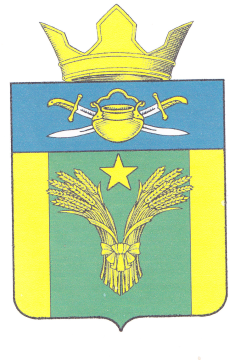 АДМИНИСТРАЦИИМАЙОРОВСКОГОСЕЛЬСКОГО ПОСЕЛЕНИЯКОТЕЛЬНИКОВСКОГО МУНИЦИПАЛЬНОГО РАЙОНАВОЛГОГРАДСКОЙ ОБЛАСТИПОСТАНОВЛЕНИЕот   «22» февраля 2022 г               № 32 О передаче МУП «Майоровское»  на право хозяйственного  ведения  имущества  муниципальной   казны Майоровского  сельского поселения Котельниковского муниципального района Волгоградской области.
В целях совершенствования управления  муниципальным имуществом, руководствуясь Положением  «О порядке управления и распоряжения имуществом находящимся в  муниципальной собственностью Майоровского сельского поселения Котельниковского муниципального района Волгоградской области» , утвержденного решением Совета народных депутатов Майоровского сельского поселения от 22.01.2019 г. № 1/2,  решением Совета народных депутатов Майоровского сельского поселения Положением  «О муниципальной казне Майоровского сельского поселения»  от 25.09.2006г № 50в/23, ст. 215  ГК РФ, п.8 ст.17.1 Закона № 135-ФЗ  от 26.07.06 г. «О защите конкуренции», Уставом Майоровского сельского  поселения  Котельниковского муниципального района Волгоградской области, администрация Майоровского сельского поселения Котельниковского муниципального района Волгоградской области	 ПОСТАНОВЛЯЕТ:          1.Передать  Муниципальному унитарному предприятию  «Майоровское»   имущество администрации Майоровского сельского  поселения Котельниковского муниципального района Волгоградской области на право  хозяйственного ведения  (согласно приложению).                              
        2.Заключить  с  Муниципальным унитарным предприятием «Майоровское»  договор на право  хозяйственного ведения муниципальным  имуществом администрации Майоровского сельского  поселения Котельниковского муниципального района Волгоградской области.
        3. Директору МУП «Майоровское» (В.В.Гайдуков.) принять  имущество по акту приема-передачи.
4. Главному бухгалтеру МУП «Майоровское  » поставить на баланс предприятия передаваемое имущество.
       5.Контроль за выполнение настоящего постановления оставляю за собой.
Глава Майоровскогосельского поселения							А.В.Попов                                                                  Приложение                                                                 К постанволению администрации                                                                           Майоровского сельского поселения                                                                                              
                                                                                  от «22»февраля  2022 г №  32	                                                        Перечень муниципального имущества Майоровского сельского поселения передаваемого  на право  хозяйственного ведения МУП «Майоровское» .Глава  Майоровского сельского поселения                                                       А.В. ПоповАКТ ПРИЕМА –ПЕРЕДАЧИ
                         ИМУЩЕСТВА АДМИНИСТРАЦИИ ПО ДОГОВОРУПЕРЕДАЧИ В ХОЗЯЙСТВЕННОЕ ВЕДЕНИЕМУП «МАЙОРОВСКОЕ»от  22.02.2022 г.Администрация  Майоровского сельского  поселения , в лице главы Майоровского сельского  поселения А.В.Попова, именуемого в дальнейшем «Ссудодатель»,  с одной стороны и муниципальное унитарное предприятие «Майоровское», именуемое в дальнейшем «Ссудополучатель», в лице директора предприятия  В.В. Гайдукова, действующего на основании Устава, с другой стороны на основании постановления администрации Майоровского   сельского  поселения от  22.02.2022г. № 32  составили настоящий акт в том, что Ссудодатель передал, а Ссудополучатель принял во временное владение и пользование, следующее имущество муниципальной казны  Майоровского сельского поселения:                                                            ДОГОВОРо закреплении (передаче) объектов муниципальной собственностина право хозяйственного ведения за муниципальным унитарным предприятием                                                       «Майоровское»х.Майоровский                                                                                     

Администрация   Майоровского  сельского поселения Котельниковского муниципального района Волгоградской области,  именуемая в дальнейшем "Собственник",  в лице   главы  Майоровского сельского поселения А.В.Попова действующего    на   основании   Устава, с одной стороны, и Муниципальное унитарное предприятие «Майоровское» Майоровского сельского  поселения Котельниковского муниципального района  Волгоградской области, именуемое в дальнейшем «Предприятие», в лице директора Гайдука Виктора Васильевна,  действующего на основании Устава, с другой стороны, а вместе именуемые Стороны , заключили настоящий Договор о нижеследующем:1.ПРЕДМЕТ ДОГОВОРА1.1. Целью настоящего Договора является создание благоприятных экономических условий, обеспечивающих повышение финансовой эффективности использования муниципального имущества.1.2. Собственник закрепляет за Предприятием на праве хозяйственного ведения муниципальное имущество (основные и оборотные средства и их источники), состоящее из объектов :Имущество, произведенное и приобретенное Предприятием в результате его деятельности после заключения настоящего Договора, включается в состав имущества, передаваемого в хозяйственное ведение.1.3. Имущество Предприятия, закрепленное за ним на праве хозяйственного ведения, в соответствии с настоящим договором, является собственностью Майоровского сельского поселения Котельниковского муниципального района Волгоградской области.Имущество, указанное в п.1.2. настоящего договора передается в хозяйственное  ведение "Предприятию", осуществляющему в пределах действующего законодательства, Устава предприятия и настоящего договора право владения и пользования имуществом "Собственника".2. ПРАВА И ОБЯЗАННОСТИ СТОРОН2.1. Предприятие" имеет право:- самостоятельно наделять имуществом входящие в состав предприятия подразделения, определять их уставный фонд и назначать материально ответственных лиц;- пользоваться закрепленным имуществом для использования функций, определенных Уставом предприятия, в соответствии с настоящим договором;- распоряжаться чистой прибылью от хозяйственной деятельности.2.2. "Предприятие" обязано:- согласовывать с "Собственником" передачу закрепленного имущества в аренду, внесение его в качестве залога, продажу;- досрочное списание пришедших в негодность основных фондов;- создание дочерних предприятий без права юридического лица;- увеличивать основные средства и, в случаях их уменьшения, информировать "Собственника" о принятых мерах по недопущению их снижения;- обеспечивать сохранность закрепленного имущества и, в случае его утраты, гибели, восстанавливать за счет прибыли;- обеспечивать текущий, средний и капитальный ремонт основных средств за счет средств предприятия, включая амортизационные отчисления, определяемые в соответствии с действующим законодательством РФ, на восстановление основных фондов и развитие производства;- оперативно обеспечивать устранение аварийных неисправностей (повреждений);- не допускать износа оборудования выше предельно допустимых нормативов и эксплуатации с нарушением правил технической эксплуатации.- пользоваться по прямому назначению для осуществления уставной деятельности;
- вести в установленном порядке балансовый учет закрепленного за предприятием имущества, а также результатов хозяйственного использования имущества в установленном порядке. - представлять в Администрацию необходимые документы для внесения изменений в Реестр муниципальной собственности;- производить своевременные отчисления обязательных налоговых платежей в государственные и местные бюджеты;- вести в установленном порядке необходимую документацию, акты приема-передачи на все действия по передаче, реконструкции, восстановлению и ремонту имущества;
- эффективно использовать имущество в соответствии с его целевым назначением.2.3. "Собственник" имеет право:- назначать и освобождать от занимаемой должности руководителя "Предприятия";- заключать с ним контракт и требовать исполнения условий контракта;- требовать предъявления необходимых документов финансовой отчетности "Предприятия", себестоимости продукции, производимой "Предприятием";- вносить предложения по улучшению показателей работы "Предприятия" и качества оказываемых услуг;- осуществлять контроль за использованием по назначению и сохранностью закрепленного имущества;- на получение части прибыли от использования имущества, находящегося в хозяйственном ведении "Предприятия".2.4. "Собственник" обязан:- участвовать в разработке и утверждении Устава "Предприятия";- в сроки, определенные законодательством, рассматривать и согласовывать вопросы, связанные с управлением имуществом, закрепленным за "Предприятием", включая вопросы приватизации;- предупреждать "Предприятие" об изменениях или расторжении настоящего договора в письменном виде.3.ИЗЪЯТИЕ И ОТЧУЖДЕНИЕ ИМУЩЕСТВА3.1.»Предприятие» не вправе без согласия «Собственника» совершать сделки, связанные с предоставлением займов, поручительств, получением банковских гарантий, с иными обременениями, уступкой требований, переводом долга, а также заключать договоры простого товарищества.4.ПЛАТЕЖИ И РАСЧЕТЫ ПО ДОГОВОРУ.4.1. В соответствии с действующим законодательством "Предприятие" производит уплату налогов по основным фондам и переданному имуществу в федеральные и местные органы:- налог на землю;- налог на транспортные средства;- налог на пользование автодорогой;- другие налоги, предусмотренные действующим законодательством.Размер и сроки уплаты налогов определяются законом.                                  5.ОТВЕТСТВЕННОСТЬ СТОРОН5.1. За нарушение договорных, кредитных, расчетных и налоговых обязательств, а равно нарушение иных правил предпринимательской деятельности "Предприятие" несет ответственность в соответствии с законодательством Российской Федерации.5.2. "Предприятие" обязано в соответствии с действующим законодательством возместить ущерб, причиненный несоблюдением требований по рациональному использованию земли и других природных ресурсов, охране окружающей среды от загрязнений и иных вредных воздействий нарушением правил безопасности производства работ, санитарно - гигиенических норм и требований по защите здоровья его работников, населения и потребителей продукции.5.3. Споры, возникающие между Администрацией и предприятием в процессе реализации настоящего договора, решаются по согласованию сторон, а в случае невозможности достичь согласия - в арбитражном или третейском суде.                                         СРОК ДЕЙСТВИЯ  ДОГОВОРА.6.1. Договор считается заключенным с момента его подписания сторонами.6.2. Договор заключен на срок - бессрочно.6.3. Настоящий Договор расторгается в случаях принятия решения о ликвидации, реорганизации Предприятия.6.4. Настоящий Договор составлен в 2 экземплярах, имеющих одинаковую силу, по одному для каждой из сторон.6.5. При изменении законодательства РФ или принятии соответствующего решения администрацией Котельниковского городского поселения, Договор подлежит приведению в соответствие с нормами в месячный срок.7. ОСОБЫЕ УСЛОВИЯ.7.1. Изменения настоящего договора могут быть произведены после взаимного согласования исключительно письменными дополнениями, которые должны быть пронумерованы.7.2. Договор может быть расторгнут досрочно:- при обоюдном согласии "Собственника" и "Предприятия" при существенном изменении обстоятельств, из которых стороны исходили при заключении договора;- в одностороннем порядке "Собственником" в случаях:- ненадлежащего использования "Предприятием" переданного муниципального имущества;- невыполнения условий договора.7.3. Требование об изменении или о расторжении договора совершается в той же форме, что и договор.7.4. Требование об изменении или о расторжении договора может быть заявлено стороной в суд только после получения отказа другой стороны на предложение изменить или расторгнуть договор либо неполучения ответа в срок, указанный в предложении.№ п/пНаименование имуществаАдрес места нахождения имуществаБалансоваяСтоимость/остаточная стоимость, (руб.)Кадастровая стоимость (руб.)Ко-во,шт.Допол-ные характеристики12345671.Водозаборная скважина кадастровый номер:34:13:140001:580обл.Волгоградская , 
р-н Котельниковский, х.Похлебин694360,3          1Глубина 50 метров2.Водозаборная скважина кадастровый номер 34:13:140005:589обл.Волгоградская , 
р-н Котельниковский, х.Майоровский900000,000,00          1Глубина 50 метровИтого:900000,0694360,3№ п/пНаименование имуществаАдрес места нахождения имущества     Балансоваястоимость, (руб.)Количество, (шт.)123451.Водозаборная скважина кадастровый номер:34:13:140001:580обл.Волгоградская , 
р-н Котельниковский, х.Похлебин            12.Водозаборная скважина кадастровый номер 34:13:140005:589обл.Волгоградская , 
р-н Котельниковский, х.Майоровский900000,0            1Итого:Итого:Итого:900000,0Имущество передал:Администрация Майоровского                                              сельского  поселения                                                           Котельниковского муниципального                                  района Волгоградской области                                           х.Майоровский, 404374адрес:404374, х.Майоровский , Волгоградской обл.,Котельниковского р-на  Ул.Центральная,14 ,                                   	ИНН/КПП 3413008871/341301001                                           ОГРН 1053458080972                                                            р/с 03231643186244322900                                                     БИК 011806101 в ОТДЕЛЕНИЕ ВОЛГОГРАД г. ВолгоградГлава  Майоровского                                                                сельского поселения                                                          ______________А.В.ПоповИмущество принял:Муниципальное унитарное предприятие«Майоровское»Адрес:404374,Волгоградская область, Котельниковский район, с.п. Майоровское, х. Майоровский, ул.Центральная, двлд 14,офис 5ИНН/КПП 3458003721/345801001ОГРН 1223400000768Директор предприятия МУП «Майоровское»_______________  В.В. Гайдуков№ п/пНаименование имуществаАдрес места нахождения имуществаБалансоваяСтоимость/остаточная стоимость, (руб.)Кадастровая стоимость (руб.)Кол-во,шт.1234561.Водозаборная скважина кадастровый номер:34:13:140001:580обл.Волгоградская , 
р-н Котельниковский, х.Похлебин694360,3          12.Водозаборная скважина кадастровый номер 34:13:140005:589обл.Волгоградская , 
р-н Котельниковский, х.Майоровский900000,00,00          1Итого:Итого:Итого:900000,0694360,32СОБСТВЕННИК:Администрация Майоровского                                              сельского  поселения                                                           Котельниковского муниципального                                  района Волгоградской области                                           х.Майоровский, 404374адрес:404374, х.Майоровский , Волгоградской обл.,Котельниковского р-на  Ул.Центральная,14 ,                                   	ИНН/КПП 3413008871/341301001                                           ОГРН 1053458080972                                                            р/с 03231643186244322900                                                     БИК 011806101 в ОТДЕЛЕНИЕ ВОЛГОГРАД г. ВолгоградГлава  Майоровского                                                                сельского поселения                                                          ______________А.В.ПоповПРЕДПРИЯТИЕ :Муниципальное унитарное предприятие«Майоровское»Адрес:404374,Волгоградская область, Котельниковский район, с.п. Майоровское, х. Майоровский, ул.Центральная, двлд 14,офис 5ИНН/КПП 3458003721/345801001ОГРН 1223400000768Директор предприятия МУП «Майоровское»_______________  В.В. Гайдуков